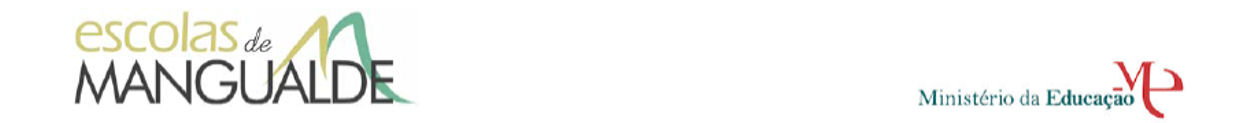     21 de outubro de 2014Ano letivo 20__/20__a) Anexar declaração de escalão do abono;									b) Anexar cópia de declaração de IRS de 2019;c) Atestar na junta de freguesia de residência.d) Declaração do Centro de Emprego, no caso de um dos progenitores estar desempregado há mais de 3 meses e lhe esteja atribuído o 2º escalão do abono de família.Nota final: este documento é de preenchimento obrigatório nas partes aplicáveis. Se não for acompanhado da documentação solicitada conclui-se o seguinte:Almoço – paga o preço máximo;Prolongamento – é tabelado pelo escalão máximo